Liebe Mitbürgerinnen und Mitbürger in Oberrimsingen und Grezhausen,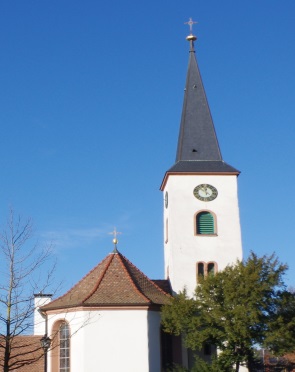 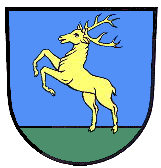 die momentane Corona-Krise stellt uns vor ganz neue Herausforderungen. In diesen besonderen Zeiten kommt es mehr als sonst darauf an, dass wir zusammenhalten und uns gegenseitig helfen, wo es möglich ist. Ganz besonders gilt dies für unsere kranken und älteren Mitbürgerinnen und Mitbürger. Wir wissen, dass viele Oberrimsinger und Grezhauser dies bereits jetzt in hervorragender Weise tun und danken dafür ganz herzlich. Auch die Ortsverwaltung und die Kirchengemeinde sehen es als ihre Verantwortung, Hilfen anzubieten und zu koordinieren. Wenn Sie zu einer Risikogruppe gehören oder erkrankt sind, können Sie sich sehr gerne unter der Telefonnummer 07664 – 59354 (Pius Mangold) oder 0151 -15270417 (Manuela Schmitt) melden. Wir kümmern uns gerne darum, dass zeitnah jemand für Sie einkauft, Rezepte abholt und sonstige Besorgungen oder Aufgaben übernimmt. Scheuen Sie sich nicht! Sprechen Sie uns auch an, wenn Sie jemanden kennen, der Hilfe braucht. Zusammen werden wir die schwierige Situation meistern! Pius Mangold 						Manuela Schmitt für die Ortsverwaltung Oberrimsingen 		         für die Pfarrgemeinde St. Stephan